Содействие раскрытию интеллектуального потенциала школьного сообщества через интеграцию национальных и международных достижений в образовании и науке.                                                                                       Утверждаю:__________Байганиева З.Ш. 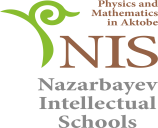 Назарбаев Интеллектуальная школа физико-математического направления города АктобеНазарбаев Интеллектуальная школа физико-математического направления города АктобеНазарбаев Интеллектуальная школа физико-математического направления города АктобеНазарбаев Интеллектуальная школа физико-математического направления города АктобеПредмет: Айкенова Г.Б. Айкенова Г.Б. Айкенова Г.Б. Айкенова Г.Б.ЦПРРазвитие креативности посредством решения творческих заданийРазвитие креативности посредством решения творческих заданийРазвитие креативности посредством решения творческих заданийРазвитие креативности посредством решения творческих заданийДата:10.04.2021г.Класс: 10-12Количество учащихся: 7Количество учащихся: 7Тема занятия:«Эко мыло»  «Эко мыло»  «Эко мыло»  «Эко мыло»  Цели и задачи:Воспитывать трудолюбие, внимательность, взаимопомощь;      2. Развивать логическое мышление и творческие способности;
      3. Научиться планировать работу, корректировать и оценивать         свой труд, применяя знания, полученные в школе;
     4. Развивать познавательную активность, формирование доверительных и доброжелательных отношений между  учащимися;Воспитывать трудолюбие, внимательность, взаимопомощь;      2. Развивать логическое мышление и творческие способности;
      3. Научиться планировать работу, корректировать и оценивать         свой труд, применяя знания, полученные в школе;
     4. Развивать познавательную активность, формирование доверительных и доброжелательных отношений между  учащимися;Воспитывать трудолюбие, внимательность, взаимопомощь;      2. Развивать логическое мышление и творческие способности;
      3. Научиться планировать работу, корректировать и оценивать         свой труд, применяя знания, полученные в школе;
     4. Развивать познавательную активность, формирование доверительных и доброжелательных отношений между  учащимися;Воспитывать трудолюбие, внимательность, взаимопомощь;      2. Развивать логическое мышление и творческие способности;
      3. Научиться планировать работу, корректировать и оценивать         свой труд, применяя знания, полученные в школе;
     4. Развивать познавательную активность, формирование доверительных и доброжелательных отношений между  учащимися;Источники и ресурсы: презентация, интерактивная доска, ватман, фломастеры, ножницы, клей, мыльная основа, пищевые красители, эфирные масла, этиловый спирт, посуда (стаканчик), форма (силиконовая, пластиковая); презентация, интерактивная доска, ватман, фломастеры, ножницы, клей, мыльная основа, пищевые красители, эфирные масла, этиловый спирт, посуда (стаканчик), форма (силиконовая, пластиковая); презентация, интерактивная доска, ватман, фломастеры, ножницы, клей, мыльная основа, пищевые красители, эфирные масла, этиловый спирт, посуда (стаканчик), форма (силиконовая, пластиковая); презентация, интерактивная доска, ватман, фломастеры, ножницы, клей, мыльная основа, пищевые красители, эфирные масла, этиловый спирт, посуда (стаканчик), форма (силиконовая, пластиковая);Форма проведения:Мастер-классМастер-классМастер-классМастер-классОжидаемый результатат      Стремление к получению новых знаний;умение работать в коллективе,   формирование доверительных и доброжелательных отношений между  учащимися;   Развиватие познавательной активности, планирование  работы, корректирование и оценивание  своего труда, применяя знания, полученные на занятии;
      Стремление к получению новых знаний;умение работать в коллективе,   формирование доверительных и доброжелательных отношений между  учащимися;   Развиватие познавательной активности, планирование  работы, корректирование и оценивание  своего труда, применяя знания, полученные на занятии;
      Стремление к получению новых знаний;умение работать в коллективе,   формирование доверительных и доброжелательных отношений между  учащимися;   Развиватие познавательной активности, планирование  работы, корректирование и оценивание  своего труда, применяя знания, полученные на занятии;
      Стремление к получению новых знаний;умение работать в коллективе,   формирование доверительных и доброжелательных отношений между  учащимися;   Развиватие познавательной активности, планирование  работы, корректирование и оценивание  своего труда, применяя знания, полученные на занятии;
Привитие ценностей    Сотрудничество, трехязычие, ответственность, толерантность, уважение, обучение на протяжении всей жизни, здоровье    Сотрудничество, трехязычие, ответственность, толерантность, уважение, обучение на протяжении всей жизни, здоровье    Сотрудничество, трехязычие, ответственность, толерантность, уважение, обучение на протяжении всей жизни, здоровье    Сотрудничество, трехязычие, ответственность, толерантность, уважение, обучение на протяжении всей жизни, здоровьеВремяХод занятия/мероприятияХод занятия/мероприятияХод занятия/мероприятияРесурсыI.Организационная часть 5 минИгра «Клубок» (Кто кидает клубок говорит: Меня зовут...Все знают, что я ...Никто не знает, что я... )  Учащиеся проходят в кабинет и садятся за столы.Игра «Клубок» (Кто кидает клубок говорит: Меня зовут...Все знают, что я ...Никто не знает, что я... )  Учащиеся проходят в кабинет и садятся за столы.Игра «Клубок» (Кто кидает клубок говорит: Меня зовут...Все знают, что я ...Никто не знает, что я... )  Учащиеся проходят в кабинет и садятся за столы.Таблички со словами:Меня зовут...Все знают, что я ...Никто не знает, что я...ІІ.Основная часть 35 минутОпределение темы и цели мероприятия.    - Вы просмотрели видеофильмы, о чем они?Какова тема и цель нашего занятия?    - Что использовали в древности люди для гигиены?Что используют для гигиены в современном мире?    - Виды мыла? Состав мыла?    - Что вы узнали о технологии изготовления мыла?    - Экологическое мыло, какое мыло?    - Сложившаяся тенденция не могла стать основанием для отказа от мыла. Ведь его полезные свойства неоспоримы и проверены самой историей. Вместо этого некоторые покупатели мыла, а также его потребители стали проявлять интерес к давно забытым рецептам мыла, изготавливаемого вручную с использованием натуральных компонентов, обращаясь к истории его создания.Особая атмосфера, в которой изготавливается мыло ручной работы, будто возвращает в те времена, когда мыловаренный процесс был чем-то таинственным, а аптекари, изготавливающие мыло, имели свои рецепты, которые по достоинству ценили знатные семьи. Сегодня мыло ручной работы — это уже не просто способ избежать синтетических добавок и проникнуться искусством мыловарения.Эпиграфом нашего занятия будут слова известного мыловара в Актобе  Токтамысовой С.А.:Каждый кусочек мыла ручной работы — это экологически чистый продукт эксклюзивная работа, для успешного завершения которой требуются натуральные масла-основы и эфирные масла, природные экстракты, а также немного фантазии и любви.Определение темы и цели мероприятия.    - Вы просмотрели видеофильмы, о чем они?Какова тема и цель нашего занятия?    - Что использовали в древности люди для гигиены?Что используют для гигиены в современном мире?    - Виды мыла? Состав мыла?    - Что вы узнали о технологии изготовления мыла?    - Экологическое мыло, какое мыло?    - Сложившаяся тенденция не могла стать основанием для отказа от мыла. Ведь его полезные свойства неоспоримы и проверены самой историей. Вместо этого некоторые покупатели мыла, а также его потребители стали проявлять интерес к давно забытым рецептам мыла, изготавливаемого вручную с использованием натуральных компонентов, обращаясь к истории его создания.Особая атмосфера, в которой изготавливается мыло ручной работы, будто возвращает в те времена, когда мыловаренный процесс был чем-то таинственным, а аптекари, изготавливающие мыло, имели свои рецепты, которые по достоинству ценили знатные семьи. Сегодня мыло ручной работы — это уже не просто способ избежать синтетических добавок и проникнуться искусством мыловарения.Эпиграфом нашего занятия будут слова известного мыловара в Актобе  Токтамысовой С.А.:Каждый кусочек мыла ручной работы — это экологически чистый продукт эксклюзивная работа, для успешного завершения которой требуются натуральные масла-основы и эфирные масла, природные экстракты, а также немного фантазии и любви.Определение темы и цели мероприятия.    - Вы просмотрели видеофильмы, о чем они?Какова тема и цель нашего занятия?    - Что использовали в древности люди для гигиены?Что используют для гигиены в современном мире?    - Виды мыла? Состав мыла?    - Что вы узнали о технологии изготовления мыла?    - Экологическое мыло, какое мыло?    - Сложившаяся тенденция не могла стать основанием для отказа от мыла. Ведь его полезные свойства неоспоримы и проверены самой историей. Вместо этого некоторые покупатели мыла, а также его потребители стали проявлять интерес к давно забытым рецептам мыла, изготавливаемого вручную с использованием натуральных компонентов, обращаясь к истории его создания.Особая атмосфера, в которой изготавливается мыло ручной работы, будто возвращает в те времена, когда мыловаренный процесс был чем-то таинственным, а аптекари, изготавливающие мыло, имели свои рецепты, которые по достоинству ценили знатные семьи. Сегодня мыло ручной работы — это уже не просто способ избежать синтетических добавок и проникнуться искусством мыловарения.Эпиграфом нашего занятия будут слова известного мыловара в Актобе  Токтамысовой С.А.:Каждый кусочек мыла ручной работы — это экологически чистый продукт эксклюзивная работа, для успешного завершения которой требуются натуральные масла-основы и эфирные масла, природные экстракты, а также немного фантазии и любви.Видеофильмы: «История создания мыла» , «Все про мыло», 1.Теоретическая часть10 мин– Обратите внимание, у вас на столе много разнообразного материала. Рассказываю, как называется материал, который мы должны использовать для изготовления мыла. Далее наглядно демонстрирую презентацию по изготовлению мыла. 1 Мыльная основа прозрачная-100гр.2. Отдушка или зфирные масла (ароматизатор)3. Пищевой краситель4. Форма для изготовления мыла (силиконовая, пластиковая)5. Нож, досточка, пластиковая посуда (кружка)6. Спирт этиловый7. Салфетки– Обратите внимание, у вас на столе много разнообразного материала. Рассказываю, как называется материал, который мы должны использовать для изготовления мыла. Далее наглядно демонстрирую презентацию по изготовлению мыла. 1 Мыльная основа прозрачная-100гр.2. Отдушка или зфирные масла (ароматизатор)3. Пищевой краситель4. Форма для изготовления мыла (силиконовая, пластиковая)5. Нож, досточка, пластиковая посуда (кружка)6. Спирт этиловый7. Салфетки– Обратите внимание, у вас на столе много разнообразного материала. Рассказываю, как называется материал, который мы должны использовать для изготовления мыла. Далее наглядно демонстрирую презентацию по изготовлению мыла. 1 Мыльная основа прозрачная-100гр.2. Отдушка или зфирные масла (ароматизатор)3. Пищевой краситель4. Форма для изготовления мыла (силиконовая, пластиковая)5. Нож, досточка, пластиковая посуда (кружка)6. Спирт этиловый7. СалфеткиСлайд 1. Описание используемых материаловТехника безопасности1. При работе с ножницами2. При работе  с электроприборами (микроволновая печь)1. При работе с ножницами2. При работе  с электроприборами (микроволновая печь)1. При работе с ножницами2. При работе  с электроприборами (микроволновая печь)Слайд 2.Техника безопасности2. Практическая часть 25 минИзготовление мыла из мыльной основы.1.Приготовление небходимых инструментов и материалов. 2.Нарезаем мыльную основу на маленькие кусочки (форма кубиков).3.Поставим нарезанную мыльную основу в микроволновую  печь на 30 секунд (не доводить до кипения).4.Затем   в полученную массу добавить 2-3 капли  ароматизатора и 3-4 капли пищевого красителя, тщательно перемешать.6. Форму предварительно обработать этиловым спиртом.7. Полученную массу  заливаем в форму,  также  поверхность  обрабатываем этиловым спиртом.Оставляем на 2 часа до полного  застывания.1.Приготовление небходимых инструментов и материалов. 2.Нарезаем мыльную основу на маленькие кусочки (форма кубиков).3.Поставим нарезанную мыльную основу в микроволновую  печь на 30 секунд (не доводить до кипения).4.Затем   в полученную массу добавить 2-3 капли  ароматизатора и 3-4 капли пищевого красителя, тщательно перемешать.6. Форму предварительно обработать этиловым спиртом.7. Полученную массу  заливаем в форму,  также  поверхность  обрабатываем этиловым спиртом.Оставляем на 2 часа до полного  застывания.1.Приготовление небходимых инструментов и материалов. 2.Нарезаем мыльную основу на маленькие кусочки (форма кубиков).3.Поставим нарезанную мыльную основу в микроволновую  печь на 30 секунд (не доводить до кипения).4.Затем   в полученную массу добавить 2-3 капли  ароматизатора и 3-4 капли пищевого красителя, тщательно перемешать.6. Форму предварительно обработать этиловым спиртом.7. Полученную массу  заливаем в форму,  также  поверхность  обрабатываем этиловым спиртом.Оставляем на 2 часа до полного  застывания.Слайд 3.Порядок изготовлениямылаІІІ.Заключительная часть 7 минПодводим итог выставкой работ.     2) Игра «Дерево..» Подводим итог выставкой работ.     2) Игра «Дерево..» Подводим итог выставкой работ.     2) Игра «Дерево..» Каждому участнику  раздать стикеры, фломастеры